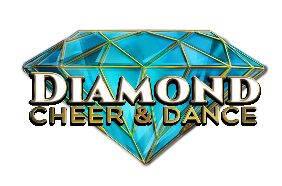 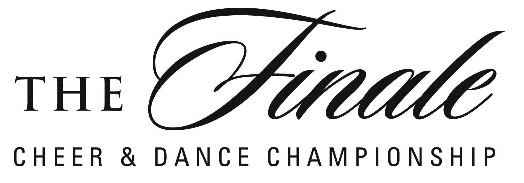 DIAMOND CHEER & DANCEINDIVIDUALSDIVISION: _______________________	LEVEL: _____________	NAME(s): _____________________________________________JUDGE NUMBER: ____________ROUTINE TIME: _______________		INITIALS:____________CATEGORYPOINTS50SCORECOMMENTSCHOREOGRAPHY/CREATIVITY5MOTIONS/DANCE5STANDINGTUMBLING10RUNNING TUMBLING10JUMPS10OVERALL EXECUTION & IMPRESSION10TOTAL